Праздник 23 февраля в детском саду – хороший повод для воспитания у дошкольников чувства патриотизма, формирования у детей гордости за славных защитников Отечества. 23 февраля- праздник, посвященный не только нашим папам, дедушкам, ну а также мальчикам. 22 февраля в старшей группе «Божья коровка » нашего детского сада состоялось мероприятие посвящённое празднованию — Дня Защитника Отечества, на котором дети читали стихи, пели песни и конечно же соревновались между собой в силе и ловкости. Главными гостями на нашем празднике стали папы. Они вместе с детьми участвовали в эстафетах и конкурсах, где показали свои умения, силу, ловкость, взаимовыручку и взаимопомощь. Было очень весело и интересно! По окончании праздничных мероприятий дети вручили папам подарки сделанные своими руками. Коллектив детского сада выражает благодарность родителям, за активное участие в конкурсах, посвященных празднованию Дня защитника Отечества. СПАСИБО! #годсемьи2024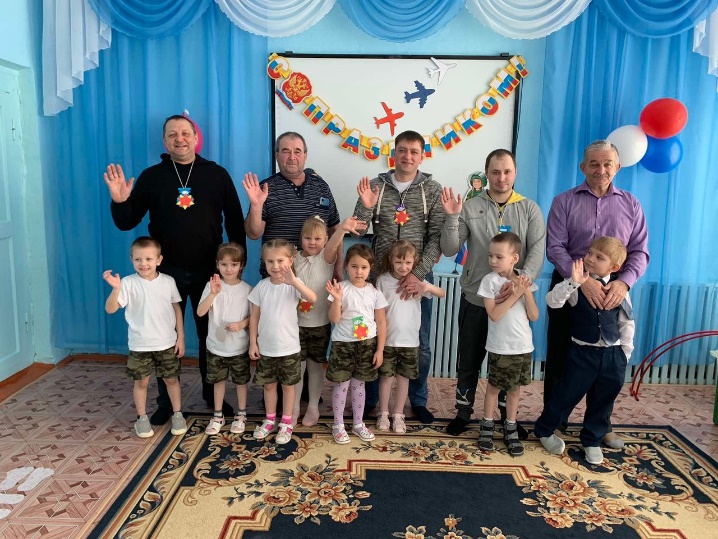 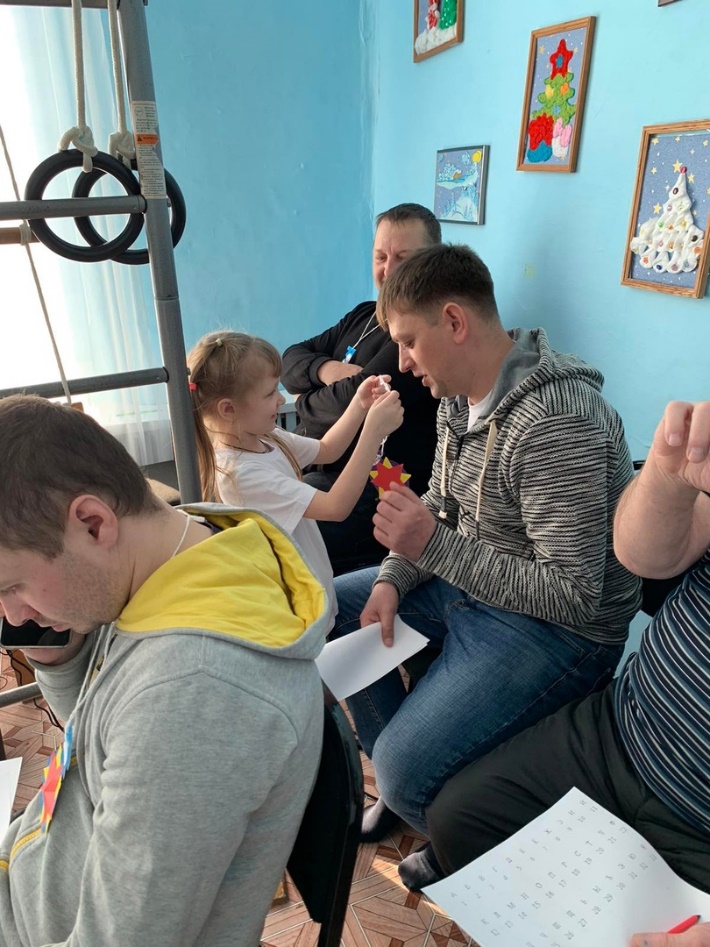 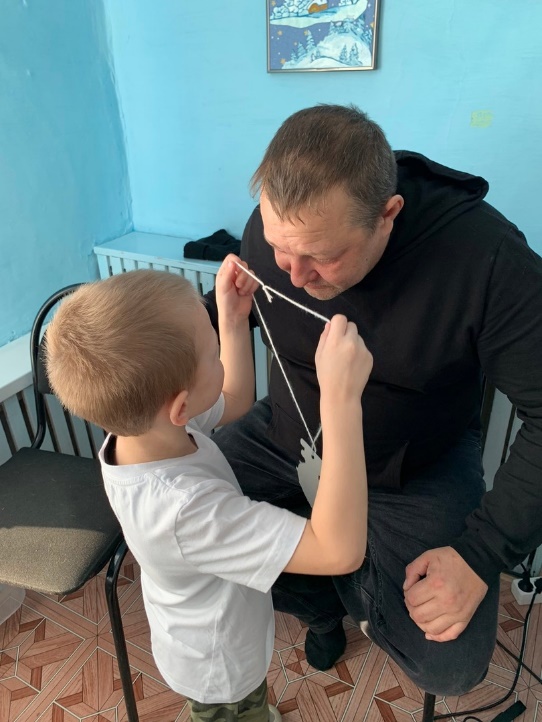 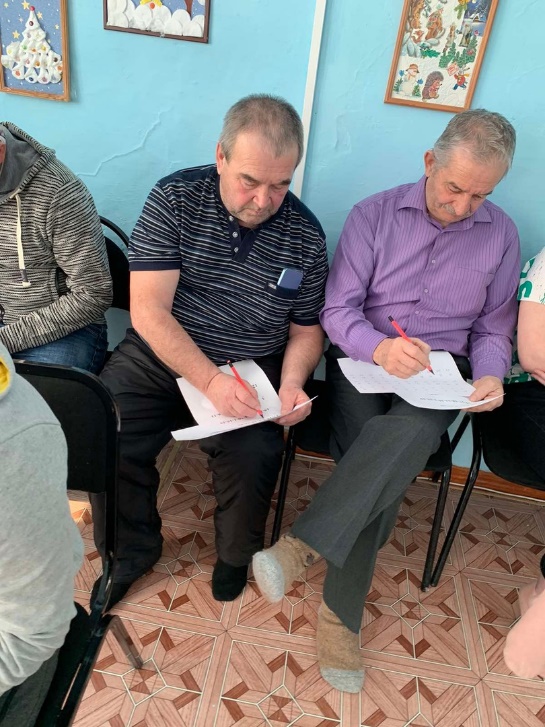 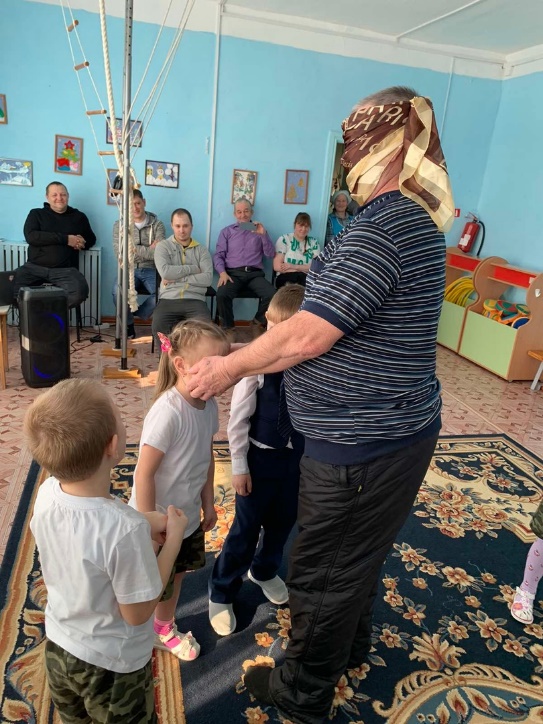 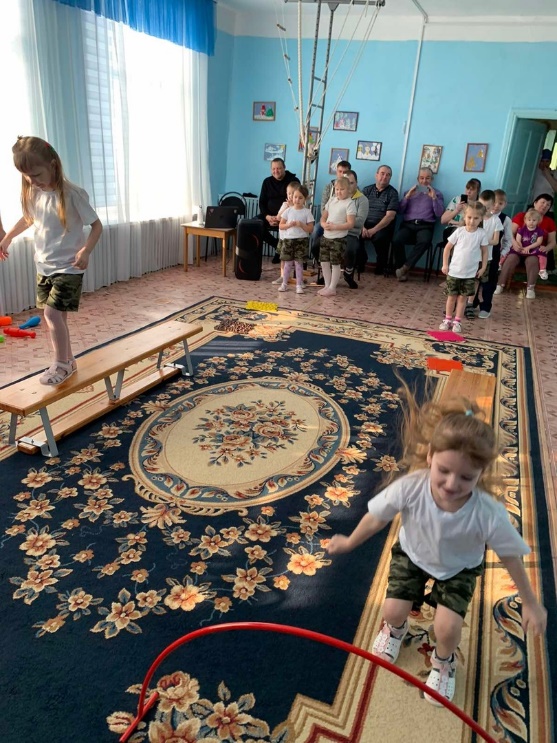 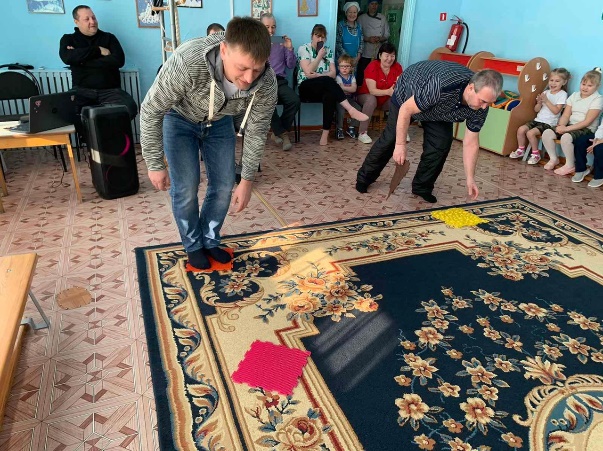 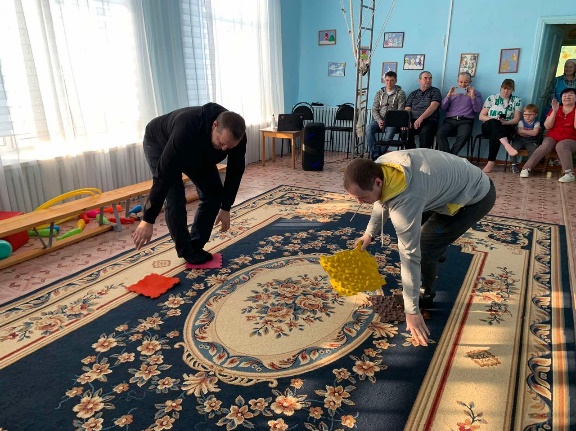 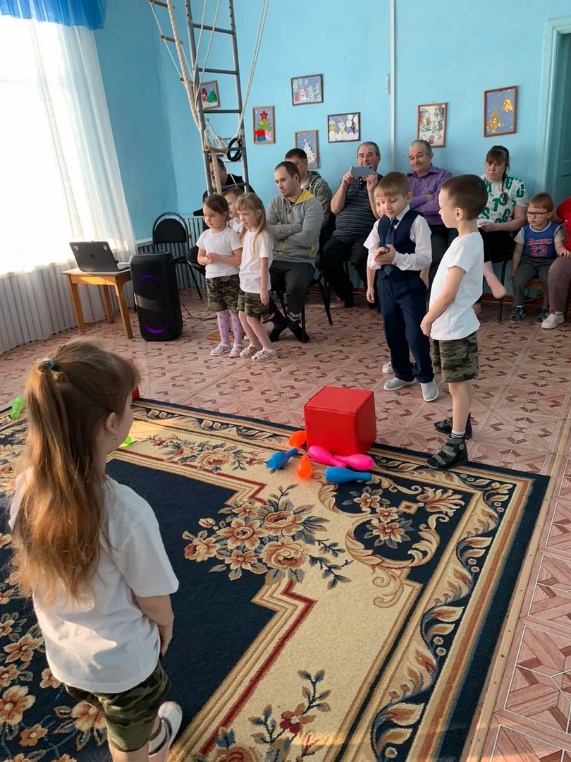 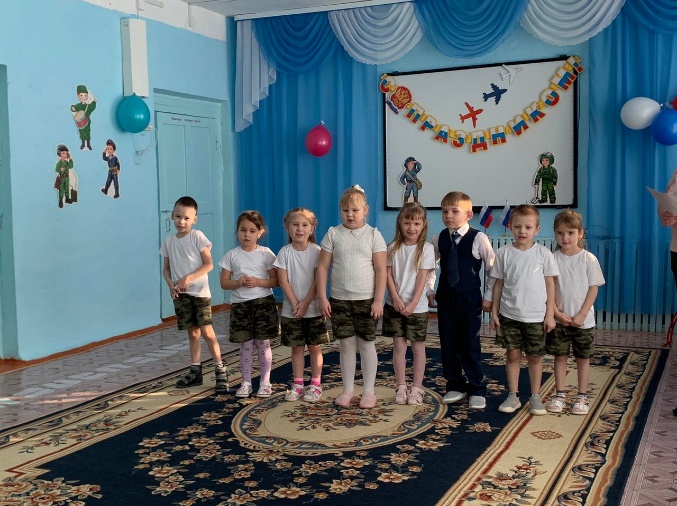 